למורה: סדנת פיוט לשבועות ולשמחת תורה - אשורר שירהתקציר: במהלך הסדנא נאזין לפיוט "אשורר שירה" ונעסוק בתוכנו ובמוסיקה לפיוט וכן נלמד לשיר את הפיוט. הפעילות מתאימה לקראת שבועות-חג מתן תורה או לשמחת תורה.מטרה: למידת הפיוט בחשיבה בינתחומית: ספרות, מוסיקה ואורחות חייםשירת הפיוטהאזנה מודרכת כאמצעי ללמידה מאתגרתהכרות בסיסית עם מושגים ספרותיים ומוסיקליים הקשורים בעולם הפיוטזמן: 45 דקותציוד: 	טייפ, דיסק ובו הקלטת הפיוט, המילים לפיוט + דפי המשימותהצעה משמעותית: חפשו בבית ספריכם אדם שביכולתו ללמד את התלמידים לשיר את הפיוט. אין כמו החבור לפיוט ממקום של שירה. מהלך הפעילות:כניסה:התלמידים יכנסו למפגש כאשר ברקע מושמעת מנגינת הפיוטשלב א': תוכןהמורה יחלק לתלמידים את דפי הפיוט וישאל אותם מדוע לדעתם שרים את הפיוט בחג השבועות?למי שרים את הפיוט? אילו דמויות מוזכרות בפיוט ובהקשר למה?שלב ב': מבנה ספרותילאחר הדיון בשאלות התוכן יעסקו המורה והתלמידים במבנה הפיוט מבחנה ספרותית:כמה בתים לפיוט?ממה מורכב כל בית? (כל בית הוא שורה בשיר והוא מורכב משתי צלעות: צלע פותחת=דלת  וצלע סוגרת=סוגר)אפשר להעלות גם את נושא החריזהשלב ג': מכאן למבנה המוסיקלי ולקשר בין המבנה הספרותי והמוסיקלי:* הגדרת ה"מדריך" * פעילות של האזנה מודרכת:האזינו לפיוט ובדקו את הדברים הבאים:האם מנגינת המדריך היא מנגינת הבתים?האם המדריך משמש כפזמון חוזר?איזה כלי פותח את מנגינת הפיוט ואילו כלים מצטרפים אליו?האם מנגינת הפתיחה היא מנגינת הפיוט או מנגינה מאולתרת?כמה פעמים שרים כל צלע בפיוט?שלב ד': שרים את הפיוטלאורך כל הפעילות יישמע הפיוט פעמים רבות. מנגינתו קליטה, וכל התלמידים יקלטו בוודאות את מנגינת המדריך עד שלב זה. שירו את הפיוט. תלמידים שקלטו את מנגינת הבתים והמורה שמעביר את הסדנא (רצוי ואפילו הכרחי שהמורה שמעביר את הסדנא ידע לשיר את הפיוט וישיר בחדווה שתזמן את התלמידים להצטרף אליו) ישמשו כסולנים וישירו את מנגינת הבתים וכל הכתה תצטרף לשירת המדריך.הצעות לשילובם של דפי המשימות:לבחירתכם, כל משימה יכולה להתבצע בשלב המתאים לה (על פי השלבים המתוארים בעמוד הקודם):כמשימת הכנהכתגובה ישירה להאזנה מודרכת (או קריאה מודרכת)כמשימת סכוםכמו כן, לשיקולכם האם להעביר את הסדנא באופן פרונטלי או לשלב במהלכה פעילות בקבוצות עבור חלק מהמשימותהמלצה להרחבת הפעילות:ההקלטה לפיוט מופיעה באתר "פיוט" (www.piyut.org.il) כמו כן נמצאות באתר הקלטות לביצועים נוספים של הפיוט באותו לחן. אם ברצונכם להרחיב את הפעילות השוו ביצועים מצאו את הדומה והשונה.משימות העוסקות במבנה הספרותי ובתוכן של הפיוט:השלימו:           לפיוט _____________  שורות. כל שורה בפיוט היא ____________. כל שורה נחלקת לשתי                ___________. צלע פותחת הנקראת _____________ וצלע סוגרת הנקראת ____________. (סוגר, בית, דלת, שמונה, צלעות)רשמו ליד כל בית בפיוט את מי מתארים בו?  (האל, משה, תלמיד חכם, עם ישראל, התורה)משימות העוסקות במוסיקה לפיוט:האזינו לפיוט וסמנו  √  ליד המשפטים הנכוניםמנגינת המדריך היא מנגינת הבתיםמנגינת המדריך שונה ממנגינת הבתיםהכלי שפותח את מנגינת הפיוט הוא כינור ומצטרפים אליו עוד, דרבוקה ודףהכלי שפותח את מנגינת הפיוט הוא עוד ומצטרפים אליו כינור, דרבוקה ודףהפיוט נפתח בנגינת "תאקסים" (=אילתור כלי)הפיוט נפתח במנגינת המדריךבקטעי המעבר חוזרים על מנגינת הצלע האחרונה במדריךבקטעי המעבר חוזרים על מנגינת הצלע האחרונה בביתשרים כל צלע פעמיים, למעט הצלע השניה בכל בית ששרים אותה פעם אחת בלבדשרים את כל הצלעות פעמייםשרים כל צלע פעמיים למעט הצלע השנייה בכל בית שחוזרים רק על חלקה שירו את הפיוט: הכתה תשיר את המדריך וסולנים ישירו את הבתים  אשורר שירה ר' רפאל ברוך טולדנו
 מרוקו נובה: סיכה ספניול   הפיוט מתוך אתר הזמנה פיוט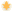   אשורר שירה ר' רפאל ברוך טולדנו
 מרוקו נובה: סיכה ספניול   הפיוט מתוך אתר הזמנה פיוטאֲשׁוֹרֵר שִׁירָה לִכְבוֹד הַתּוֹרָהמִפָּז יְקָרָה זַכָּה וּבָרָהנֶאֱמָן שְׁמוֹ בָּחַר בְּעַמּוֹלִהְיוֹת לוֹ לִשְׁמוֹ אֻמָּה נִבְחָרָהנִגְלָה בִּכְבוֹדוֹ, עַל סִינַי הוֹדוֹקָרָא לְעַבְדוֹ, לְקַבֵּל תוֹרָהנִתְּנָה לָנוּ עַל יַד רוֹעֵנוּמֹשֶׁה רַבֵּנוּ בְּחִיר הָאֻמָּהנֶאֱמַן בֵּיתוֹ הִבִּיט בִּדְמוּתוֹגַּם נְבוּאָתוֹ מַרְאָה מְאִירָהיִשְׂמַח יִשְׂרָאֵל בְּאַהֲבַת אֵלכִּי הוּא מַנְחִיל אֶל לוֹמְדֵי תוֹרָהאַשְׁרֵי הַגֶּבֶר עַל יִצְרוֹ גּוֹבֵרמֵישָׁרִים דּוֹבֵר בּוֹחֵר בַּתּוֹרָהרַבָּה נְעִימָה תּוֹרָה תְּמִימָהפֶּתִי מַחְכִּימָה עַיִן מְאִירָהאשורר שירה – פירושי מיליםאֲשׁוֹרֵר שִׁירָה לִכְבוֹד הַתּוֹרָה – אשבח ואהלל את התורה בשיר  מִפָּז יְקָרָה – התורה יקרה אף מזהב,. זַכָּה וּבָרָה – התורה טהורה ומזהירה כשמש, נֶאֱמָן שְׁמוֹ – הקב"ה הנאמן לעמו ושומר את בריתו אתם, בָּחַר בְּעַמּוֹ... אֻמָּה נִבְחָרָה – הקב"ה שבחר בעמו להיות לו לעם, נִגְלָה בִּכְבוֹדוֹ – התגלות האל מתוארת פעמים רבות ככבוד האלוהים שמתגלה. כך במתן תורה, עַל סִינַי הוֹדוֹ – הודו התגלה על הר סיני, במתן תורה.  קָרָא לְעַבְדוֹ – משה רבנו הקרוי עבד ה' - נִתְּנָה לָנוּ עַל יַד רוֹעֵנוּ – התורה ניתנה על ידי משה רבנו, שהיה רועה צאן והרועה הגדול, המנהיג, של עם ישראל. בְּחִיר הָאֻמָּה – משה הוא בחיר האומה, הוא שנבחר מכל ישראל להנהיג את העם. נֶאֱמַן בֵּיתוֹ – משה רבנו, הִבִּיט בִּדְמוּתוֹ – משה רבנו הוא הנביא שאליו נגלה הקב"ה גַּם נְבוּאָתוֹ מַרְאָה מְאִירָה – נבואת משה מיוחדת מנבואות שאר הנביאים; הוא מתנבא ב"אספקלריא מאירה", כִּי הוּא מַנְחִיל אֶל לוֹמְדֵי תוֹרָה – דרך לימוד התורה זוכה הלומד שהאל יהיה נחלתו,  אַשְׁרֵי הַגֶּבֶר עַל יִצְרוֹ גּוֹבֵר – על פי המשנה במסכת אבות, ד, משנה א: בֶּן זוֹמָא אוֹמֵר...אֵיזֶהוּ גִבּוֹר, הַכּוֹבֵשׁ אֶת יִצְרוֹ. 
מֵישָׁרִים דּוֹבֵר בּוֹחֵר בַּתּוֹרָה – האיש הישר, הוא הבוחר בתורה, תּוֹרָה תְּמִימָה פֶּתִי מַחְכִּימָה – התורה שלמה, ומחכימה את הבור. עַיִן מְאִירָה – התורה מאירת עיניים, כל הזכויות שמורות © הזמנה לפיוטאשורר שירה – פירושי מיליםאֲשׁוֹרֵר שִׁירָה לִכְבוֹד הַתּוֹרָה – אשבח ואהלל את התורה בשיר  מִפָּז יְקָרָה – התורה יקרה אף מזהב,. זַכָּה וּבָרָה – התורה טהורה ומזהירה כשמש, נֶאֱמָן שְׁמוֹ – הקב"ה הנאמן לעמו ושומר את בריתו אתם, בָּחַר בְּעַמּוֹ... אֻמָּה נִבְחָרָה – הקב"ה שבחר בעמו להיות לו לעם, נִגְלָה בִּכְבוֹדוֹ – התגלות האל מתוארת פעמים רבות ככבוד האלוהים שמתגלה. כך במתן תורה, עַל סִינַי הוֹדוֹ – הודו התגלה על הר סיני, במתן תורה.  קָרָא לְעַבְדוֹ – משה רבנו הקרוי עבד ה' - נִתְּנָה לָנוּ עַל יַד רוֹעֵנוּ – התורה ניתנה על ידי משה רבנו, שהיה רועה צאן והרועה הגדול, המנהיג, של עם ישראל. בְּחִיר הָאֻמָּה – משה הוא בחיר האומה, הוא שנבחר מכל ישראל להנהיג את העם. נֶאֱמַן בֵּיתוֹ – משה רבנו, הִבִּיט בִּדְמוּתוֹ – משה רבנו הוא הנביא שאליו נגלה הקב"ה גַּם נְבוּאָתוֹ מַרְאָה מְאִירָה – נבואת משה מיוחדת מנבואות שאר הנביאים; הוא מתנבא ב"אספקלריא מאירה", כִּי הוּא מַנְחִיל אֶל לוֹמְדֵי תוֹרָה – דרך לימוד התורה זוכה הלומד שהאל יהיה נחלתו,  אַשְׁרֵי הַגֶּבֶר עַל יִצְרוֹ גּוֹבֵר – על פי המשנה במסכת אבות, ד, משנה א: בֶּן זוֹמָא אוֹמֵר...אֵיזֶהוּ גִבּוֹר, הַכּוֹבֵשׁ אֶת יִצְרוֹ. 
מֵישָׁרִים דּוֹבֵר בּוֹחֵר בַּתּוֹרָה – האיש הישר, הוא הבוחר בתורה, תּוֹרָה תְּמִימָה פֶּתִי מַחְכִּימָה – התורה שלמה, ומחכימה את הבור. עַיִן מְאִירָה – התורה מאירת עיניים, כל הזכויות שמורות © הזמנה לפיוט